 Кошанова Г.Б., 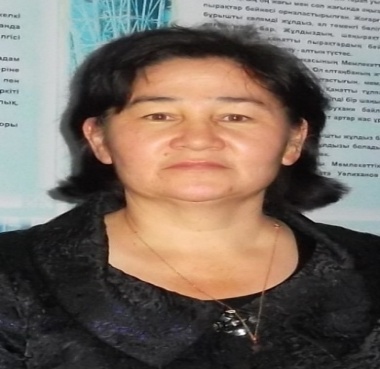  учитель математики, Средняя школа №4,г. Петропавловск, СКОЛогарифм числа. Основное логарифмическое тождество. Свойства логарифмовХод урокаКласс :  11БКоличество присутствующих: 16     Отсутствующих:1Тема урока          Логарифм числа .Основное логарифмическое тождество.     Свойства логарифмовЦели обучения Учащиеся смогут:- сформулировать понятие логарифма, вывести основное логарифмическое тождество, изучить основные свойства логарифма-использовать определение логарифма, основное логарифмическое тождество, свойства логарифма при решении задач.Цели урока- Вычислять значение логарифма, определение, основное логарифмическое тождество и свойства логарифма .Критерии успехаЯ – знаю, что такое логарифм, знаю основное логарифмическое тождество, свойства логарифмов.Я – умею его находить. Я – умею использовать определение логарифма , основное логарифмическое тождество, применять свойства логарифмов при решении задач.Ожидаемые результатыВсе – изучают материал(каждый на своем уровне), определяют проблему и цель урока, принимают участие в исследовательской беседе.Большинство  научатся анализировать информацию (выдвигать предположения, сравнивать, выделять).Некоторые – определят значимость изучаемой темы, самостоятельно сделают выводы по изучаемой теме Языковые целиУчащиеся могут распознать, понять  и использовать такие термины как: логарифм, основное логарифмическое тождествоПривитие ценностейФормирование чувства уважения друг к другу, сотрудничества при работе в парах и группах.Расширение кругозора  учащихся, развитие функциональной грамотности, ответственности и самостоятельности в своем обучении, умении работать по плану, развитии критического мышления.Межпредметные связиГеометрияНавыки использования ИКТИспользование интерактивной доскиПредварительные знанияУчащиеся должны знать, что такое степень, корень п-й степени, что такое степенная, показательная функция, свойства этих функций.Запланированные этапы урокаЗапланированная деятельность на урокеРесурсыСтадия вызоваI.Организация учебного процесса. Позитивный настройКонцентрация внимания учащихсяII.Мозговой штурм1.Представить  выражения в виде степени с основанием 5:а) 125; б) 0,2; в) ; г) 1; д) ; е) .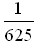 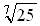 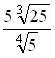 2. Решите уравнение.а) 3x = ; б) х3 = 27; в) ;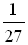 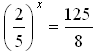 г) х5 = 1; д) = 1; е) х6 = 29;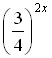 ж) 3х = 2х; з) x5 = ; и) = 81.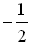 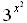 III. Подумай!Учитель: Решая эти упражнения вы использовали определение степени, корня п-й степени ,их свойства. Каким еще способом  можно решить следующие уравнения2х = 4  ,    2х = 6 ,    2х = 8?_- ГрафическиНа рисунке показано графическое решение данных уравнений. Первое и третье уравнения имеют натуральные корни 2 и 3. И для второго уравнения существует единственный корень, но мы не можем определить его точное числовое значение х , но мы только суверенностью можем утвержлать2< х <3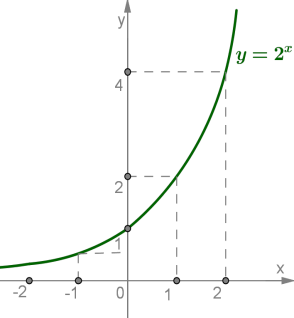 Такой вид имеет график функции y=аx, если a>1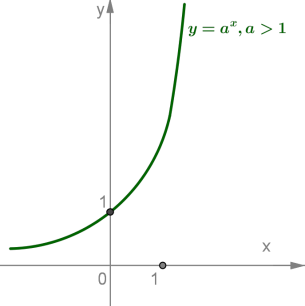 -Левая часть уравнения есть показательная функция, ее графиком служит кривая. Правую часть уравнения можно представить в виде линейной функции у = b, графиком которой служит прямая. Графики этих двух функций пересекаются в одной точке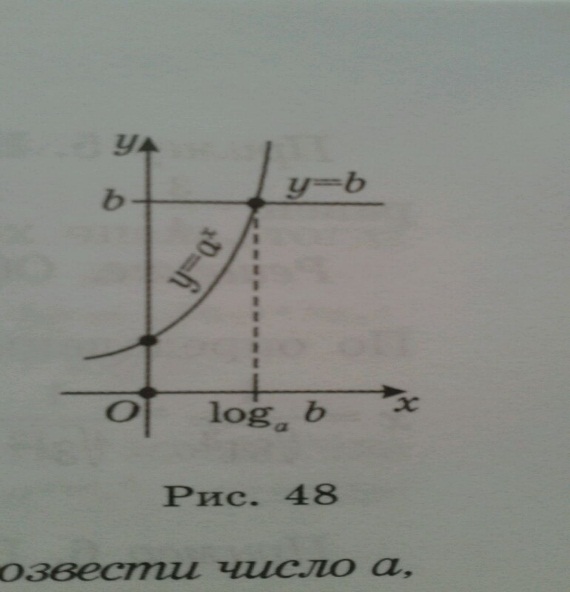 - Но всегда мы не можем строить график для решения таких уравненийНа рисунке вы видите новый математический символ log a b -  логарифм числа в по снованию а.-Значит  тема нашего урока: «Логарифм числа .Основное логарифмическое тождество. Свойства логарифмов».Попытайтесь сформулировать цель нашего урока, используя глаголы:ЗнатьИспользоватьИсследоватьСоздатьПрименятьЦЕЛЬ:1.Знать определение логарифма, основноеЛогарифмическое тождество, свойства логарифма2.Применятьсвойства логарифма при решении задач - Вы будете успешными, урок пройдет результативно,если мы будем придерживаться следующих критериевКритерии успеха:знаю, что такое логарифм числа2)умею его находить. 3)умею использовать определение логарифма, основное логарифмическое тождество, свойства логарифма           ПрезентацияАлгоритмисследовательской беседы перед детьмиДети сами называют тему урока, цель урокаСтадия осмысленияЗакреплениеРефлексияЭпиграф«…Мы с наслаждением познаём математику... Она восхищает нас, как цветок лотоса».АристотельIV.1.Учитель: Определение. Логарифмом положительного числа b по положительному и отличному от 1 основанию а называют показатель степени х, в которую нужно возвести а, чтобы получилось число b.(Логарифмом числа b˃0 пооснованию а˃0, а≠1 называют показатель степени х, в которую нужно возвести а, чтобы получилось число b.)Символьная запись:log a b = x, b > 0, a > 0, a  1  ax = b.На основании определения решить устно из учебника                         №197,1982. История возникновения логарифмовЛогарифмы были введены шотландским математиком Джоном Непером (1550-1617) и математиком ИостомБюрги (1552-1632). Бюрги пришел к логарифмам раньше, но опубликовал свои таблицы с опозданием (в 1620г.), а первой в 1614г. появилась работа Непера «Описание удивительной таблицы логарифмов». С точки зрения вычислительной практики, изобретение логарифмов  можно смело поставить рядом с другими, более древним великим изобретением  – нашей десятичной системой нумерации. 		Через десяток лет после появления логарифмов Непера английский ученый Гунтер изобрел очень популярный прежде счетный прибор – логарифмическую линейку. Она помогала астрономам и инженерам при вычислениях, она позволяла быстро получать ответ с достаточной точностью в три значащие цифры. Теперь ее вытеснили калькуляторы, но без логарифмической линейки не были бы созданы ни первые компьютеры, ни микрокалькуляторы. Учащимися усваивается понятие, что логарифм -это показатель степени. Это даст возможность алгоритмизировать решение простейших показательных уравнений методом уравнивания показателей3.Проблема:Решить уравнение 3х = 11.Мы должны обе части равенства представить в виде степени с основанием 3.Запишем: 3х = 3В пустом квадратике должен быть показатель степени, значит, там будет логарифм по основанию 3 числа 11 (так как по определению нам нужен показатель степени, в которую нужно возвести 3, чтобы получить 11).Значит, 3х = ;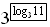 x = log 3 11.Отсюда получаемосновное тождествологарифма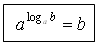 Пример :	5log57=7      15log1524 = 244. Простейшие свойства логарифмов.- Дети самостоятельно рассмотрим свойства логарифмов  в учебнике.Затем у доски записывая их,обосновать.1. loga1=0, а>0, a ≠ 1;2. logaа=1, а>0, a ≠ 1.3. logаху = logах + logау.4. logах/у = logах - logау.5.logахp = p · logах, для любого действительного р.5.а) Кроме того, решать простейшие показательные уравнения можно, опираясь на определение логарифма как показателя степени.Пример: 5х = 16. По определению логарифма x = log 5 16.б)  самостоятельно доказать (методом от противного), что log 2 6 – иррациональное число( для более подготовленных учащихся), т.е. 6. Учащиеся осознают, что операции логарифмирования и возведения в степень являются взаимообратными (для соответствующих оснований):Возведение в степеньЛогарифмирование52 = 25log 5 25 = 224 = 16log 2 16 = 43–3 = log 3  = –3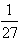 V.Закрепление.Задание 1. Назовите свойство, которое применяется при вычислении следующих логарифмов, и вычислите (устно):log66 log0,51log63+ log62log36- log32log448Задание 2.Перед вами 8 решённых примеров, среди которых есть правильные, остальные с ошибкой. Определите верное равенство (назовите его номер), в остальных исправьте ошибки.log232+ log22= log264=6log553 = 2;log345 - log35 =  log3403∙log24 = log2 (4∙3)log315 + log33 = log345;2∙log56 = log5123∙log23 = log227log2162 = 8.Задание 3.Работа с учебником. №199,208VI.Самостоятельная работа (парная взаимопроверка)Вариант 1.                            Вычислите:log327             log4 8log49 7log5523+log2982log83Вариант 2.Вычислите:log416log25125log824)log66 5)  71+log74           6)6-3log62VII.  -Д.З.  п13) сборник  тестовых заданий по математике,                  Астана,2005, Кокшетау 2014              Выбрать тесты по теме и решить их.VIII.  Учитель: Ребята! Давайте подведем итог урока. Достигли мы критерии успеха? Критерии успеха: 1)	знаю, что такое логарифм числа2)  умею его находить. 3)  умею использовать определение, основное             логарифмическое тождество, свойства логарифма           IX. -Подведение итогов.Выставление оценок “Музыка может возвышать или умиротворять душу, Живопись – радовать глаз,Поэзия – пробуждать чувства,Философия – удовлетворять потребности разума, Инженерное дело – совершенствовать материальную сторону жизни людей,А математика способна достичь всех этих целей”.              Американский математик Морис Клайн.(ученики выводят основное тождествовместе с учителем)Работа с книгой(дети выходят к доске, записывают свойства, обосновывают)Решают Затем проверяют.обсуждают